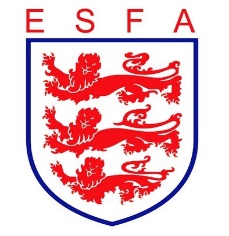 TRUSTEES REPORTFEBRUARY 2023Mike Coyne, Chair, welcomed Trustees the shortened meeting and accepted apologies offered.In considering the matters arising from the previous minutes, Trustees:Received an update on the pipeline from the Commercial DirectorNoted that new credit cards had been issued to card holdersReceived an update on bad debts, which had all been satisfactorily resolvedReceived an updated financial forecast for the seasonConfirmed the actions necessary to manage within the reducing grant from The Football Association, and mandated the Chair of Council and the CEO to enact those decisions in accordance with professional adviceReceived feedback from the staff development day, and considered suggestions from staff about reward and recognitionNoted the lack of progress in securing a response to key questions from The FA, and agreed next stepsReceived a progress report on safeguarding data collection and collationReceived the report from the external safeguarding assessment, and were pleased to note that the required standard had been met, with 23 areas of good practice identified.Reviewed the feasibility study to introduce a new “Shield” competition, and sought further analysisMandated the CEO to draft a Code of Governance for the ESFA which built on best practice in the charitable sector and gave due regard, where it was appropriate, to the FA Code of GovernanceFinally, Trustees reviewed all decisions taken during the meeting from a safeguarding and equality and diversity perspective to double-check that appropriate consideration had been given in each case. Trustees conducted their routine review of risks facing the Association and checked that opportunities to engage players in decision making had been considered.